Supplementary Material to: Plant-derived polyunsaturated fatty acids and markers of glucose metabolism and insulin resistance: a meta-analysis of randomized controlled feeding trialsAnne J. Wanders1 PhD, Wendy A.M. Blom1 PhD, Peter L. Zock1 PhD, Johanna M. Geleijnse2 PhD,  Ingeborg A. Brouwer3 PhD, Marjan Alssema1,4 PhD.1 Unilever Research and Development, Vlaardingen, The Netherlands 2 Division of Human Nutrition, Wageningen University, Wageningen, The Netherlands 3 Department of Health Sciences, Vrije Universiteit Amsterdam, Amsterdam, The Netherlands 4 Department of Epidemiology and Biostatistics, Amsterdam Public Health Research Institute, Amsterdam, the NetherlandsThis document contains the following supplemental material:Supplemental Table 1: 	Dietary composition of interventions included in the meta-analysisSupplemental Table 2: 	Results of studies included in the meta-analysisSupplemental Table 3: 	GRADE quality of evidence summary table for comparing a diet high in plant-derived PUFA with SFA or carbohydrates, on measured markers of glucose metabolism and insulin resistance as outcomesSupplemental Table 4. 	Results of the analyses of comparing a diet high in plant-derived PUFA with SFA or carbohydrates, on relative changes in fasting glucose, insulin and HOMA-IR, based on fixed effects modelsSupplemental Figure 1: 	Risk of bias assessmentSupplemental Figure 2:	Funnel plots for fixed effects of plant-derived PUFA on absolute changes in fasting glucose, insulin and HOMA-IR Supplemental Figure 3: 	Dose-response bubble charts# for fixed effects of plant-derived PUFA on absolute changes in fasting glucose, insulin and HOMA-IRSupplemental Text 1: 	Literature search in PubmedSupplemental Table 1: Dietary composition of interventions included in the meta-analysisAbbreviations: Carb, carbohydrates; En%, percentage of daily energy; PROT, protein; PUFA, poly-unsaturated fatty acids; SFA, saturated fatty acids. * The paper does not indicate PUFA type, therefore it is assumed to be omega-6 as this is the primary PUFA type in common foods.Supplemental Table 2: Results of studies included in the meta-analysisAbbreviations: HOMA-IR, homeostatic model assessment-insulin resistance; sd, standard deviation.* For parallel studies, average baseline concentrations were calculated based on the baseline concentrations in the active and control groups. For cross-over studies, the baseline concentrations were used when reported; otherwise the end-of-intervention concentrations of the control periods were used.Supplemental Table 3: GRADE quality of evidence summary table for comparing a diet high in plant-derived PUFA with SFA or carbohydrates, on measured markers of glucose metabolism and insulin resistance as outcomesAbbreviations: GRADE, Grading of Recommendations Assessment, Development, and Evaluation; HOMA-IR, homeostatic model assessment-insulin resistance; PUFA, poly-unsaturated fatty acids; RCT, randomized controlled trial; SFA, saturated fatty acids.1 High certainty: we are very confident that the true effect lies close to that of the estimate of the effect. Moderate certainty: We are moderately confident in the effect estimate (the true effect is likely to be close to the estimate of the effect, but there is a possibility that it is substantially different). Low certainty: our confidence in the effect estimate is limited (the true effect may be substantially different from the estimate of the effect. Very low certainty: we have very little confidence in the effect estimate (the true effect is likely to be substantially different from the estimate of effect).2 bias: most information is from studies at low or unclear risk of bias, the plausible bias is unlikely to seriously alter the results.3 inconsistency: funnel plots and quantified tests (Cochranes Q-test and I2) did not suggest heterogeneity.4 indirectness: in most studies the outcomes were not primary outcomes, thus studies were not designed to assess effects on glucose, insulin and HOMA-ir. Of the included studies, only few show statistically significant effects on glucose, insulin and HOMA-ir.5 imprecision: wide confidence intervals of individual studies, but the confidence intervals between studies overlap. There are a sufficient number of participants and strata to answer the main research questions.6 publication bias:  bias assessment did not indicate selective reporting, and funnel plots and quantified tests (Eggers weighted regression test) did not indicate publication bias.7 Downgraded 1 level for serious indirectness.Supplemental Table 4. Results of the analyses of comparing a diet high in plant-derived PUFA with SFA or carbohydrates, on relative changes in fasting glucose, insulin and HOMA-IR, based on fixed effects models.Abbreviations: CI, confidence interval; En%, percentage of daily energy; HOMA-ir, homeostatic model assessment-insulin resistance; n, number; PUFA, poly-unsaturated fatty acids; SFA, saturated fatty acids; wk, week.* for subgroups, p-value <0.05 indicates a significant difference in pooled effect sizes between subgroups; for continuous data, p-value <0.05 indicates a significant linear effect. † Tertiles of difference in PUFA intake per outcome: glucose, t1≤6.3; t2 6.3≤8.4; t3>8.4; insulin, t1≤6.3 t2 6.3≤9.0; t3>9.0; HOMA-ir, t1≤4.5; t2 4.5≤8.4; t3>8.4 En%.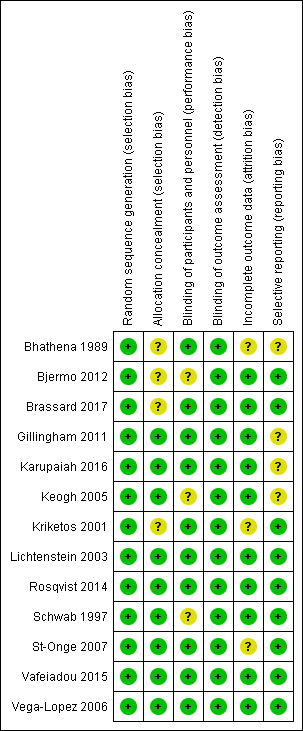 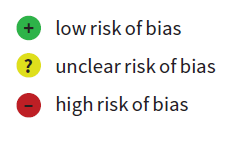 Supplemental Figure 1: Risk of bias assessmentSupplemental Figure 2: Funnel plots for fixed effects of plant-derived PUFA on absolute changes in fasting glucose (mmol/l)(A), insulin (pmol/l)(B) and HOMA-IR (unit)(C).Abbreviations: HOMA-IR, homeostatic model assessment-insulin resistance; SE, standard error.Supplemental Figure 3: Dose-response bubble charts# for fixed effects of plant-derived PUFA on absolute changes in fasting glucose (mmol/l)(A), insulin (pmol/l)(B) and HOMA-IR (unit)(C).Abbreviations: CI, confidence interval; En%, percentage of daily energy; HOMA-IR, homeostatic model assessment-insulin resistance; PUFA, poly-unsaturated fatty acids; SFA, saturated fatty acids.# Bubble size reflects study weighing factor, calculated by the inverse of the within-study variance (1/SE2).Supplemental Text 1Literature search in Pubmed (January 16, 2018)(exposure)(((((((((((((((((((((("dietary fat"[Title/Abstract] OR "fatty acids, omega-6"[MeSH Terms]) OR "fatty acids, omega-3"[MeSH Terms]) OR "fatty acids, monounsaturated"[MeSH Terms]) OR monounsaturated[Title/Abstract]) OR mono-unsaturated[Title/Abstract]) OR unsaturated[Title/Abstract]) OR polyunsaturated[Title/Abstract]) OR omega-6[Title/Abstract]) OR omega-3[Title/Abstract]) OR high-fat[Title/Abstract]) OR "low carbohydrate"[Title/Abstract]) OR oleic[Title/Abstract]) OR ((((((((((((((((((((((((((("seed oil*"[Title/Abstract] OR "safflower oil*"[Title/Abstract]) OR "sunflower oil*"[Title/Abstract]) OR "corn oil*"[Title/Abstract]) OR "sesame oil*"[Title/Abstract]) OR "soybean oil*"[Title/Abstract]) OR "soyabean oil*"[Title/Abstract]) OR "rapeseed oil*"[Title/Abstract]) OR "canola oil*"[Title/Abstract]) OR "olive oil*"[Title/Abstract]) OR "nut oil*"[Title/Abstract]) OR "linseed oil*"[Title/Abstract]) OR "grapeseed oil*"[Title/Abstract]) OR "peanut oil*"[Title/Abstract]) OR "avocado oil*"[Title/Abstract]) OR "vegetable oil*"[Title/Abstract]) OR "plant oil*"[Title/Abstract]) OR "plant oils"[MeSH Terms]) OR "almond oil*"[Title/Abstract]) OR "arachis oil*"[Title/Abstract]) OR "mustard oil*"[Title/Abstract]) OR "cottonseed oil*"[Title/Abstract]) OR "flax seed oil*"[Title/Abstract]) OR "alpha-linolenic acid"[MeSH Terms]) OR "alpha linolenic acid*"[Title/Abstract]) OR linoleic[Title/Abstract]) OR "arachidonic acid"[Title/Abstract]) OR (margarine[Title/Abstract] OR margarine'[Title/Abstract] OR margarine's[Title/Abstract] OR margarines[Title/Abstract])))(outcomes)AND (((((((((((((((((((((((((("insulin resistance"[MeSH Terms] OR "glucose clamp technique"[MeSH Terms]) OR "glucose tolerance test"[MeSH Terms]) OR "hemoglobin a, glycosylated"[MeSH Terms]) OR ("insulin"[MeSH Terms] OR "insulin"[All Fields])) OR "fasting serum glucose"[Title/Abstract]) OR "fasting plasma glucose"[Title/Abstract]) OR "fasting glucose"[Title/Abstract]) OR glucose) OR cardiometabolic) OR "glucose tolerance"[Title/Abstract]) OR "glucose clamp"[Title/Abstract]) OR glycaemic[Title/Abstract]) OR glycemic[Title/Abstract]) OR "euglycemic"[Title/Abstract]) OR "euglycaemic"[Title/Abstract]) OR "hyperglycemic clamp"[Title/Abstract]) OR "hyperglycaemic clamp"[Title/Abstract]) OR "hyperinsulinemic clamp"[Title/Abstract]) OR "minimal model"[Title/Abstract]) OR "hemoglobin A1c"[Title/Abstract]) OR "glycated hemoglobin"[Title/Abstract]) OR fructosamine[Title/Abstract]) OR "hepatic fat") OR "liver fat") OR "ectopic fat") OR "intravenous glucose tolerance"[Title/Abstract])) (limits)AND (((((((randomized[Title/Abstract] OR intervention[Title/Abstract]) OR ward[Title/Abstract]) OR feeding[Title/Abstract]) OR trial[Title/Abstract]) OR "clinical trials as topic"[MeSH Terms]) OR "clinical trial"[Title/Abstract]) OR "comparative study"[Publication Type])) AND ((((((((subjects[Title/Abstract]) OR human*[Title/Abstract]) OR volunteer*[Title/Abstract]) OR participant*[Title/Abstract]) OR men[Title/Abstract]) OR women[Title/Abstract]) OR individuals[Title/Abstract]) OR patients[Title/Abstract]) NOT ((("case-control studies"[MeSH Terms] NOT "cohort studies"[MeSH Terms]) NOT "models, animal"[MeSH Terms]) NOT "in vitro techniques"[MeSH Terms]))))))))StudyPrimary PUFA type Primary PUFA sourceMacronutrient compositionFatty acid compositionPrimary replacement nutrientPrimary replacement nutrient sourceMacronutrient compositionFatty acid compositionCARB/PROT/ Fat (En%)SFA/MUFA/PUFA (En%)CARB/PROT/ Fat (En%)SFA/MUFA/PUFA (En%)Bhathena 1989, 1omega-6 common foods64/17/195/7/5SFAcommon foods64/17/198/6/3Bhathena 1989, 2omega-6 common foods45/16/3911/14/11SFAcommon foods45/16/3918/12/6Bjermo 2012omega-6 sunfower oil and seeds40/17/4010/16/14SFA  butter40/17/4320/19/4Brassard 2017, 1omega-6 corn oil52/16/326/13/12SFAcheese52/16/3213/13/5Brassard 2017, 2omega-6 corn oil52/16/326/13/12SFA butter fat52/16/3212/12/5Brassard 2017, 3omega-6 corn oil52/16/326/13/12CARB vegetables, fruits, grains, added sugars59/16/256/13/5Gillingham 2011omega-3 canola and flaxseed oil49/14/376/16/12SFAolive and sunflower oil, butter, lard49/14/3711/16/7Karupaiah 2016omega-6 soybean oil59/12/298/9/12SFApalm-olein59/12/2911/12/7Keogh 2005, 1omega-6 PUFA margarine, walnuts45/17/369/10/15CARB jam/marmalade, sultanas65/16/187/6/3Keogh 2005, 2omega-6 PUFA margarine, walnuts45/17/369/10/15SFA butter45/16/3719/12/4Kriketos 2001omega-6 omega-6 vegetable oil50/18/329/23/9SFA butter and shortening50/18/3212/29/3Lichtenstein 2003, 1omega-6 soybean oil56/16/297/8/13SFAbutter54/17/2917/8/2Lichtenstein 2003, 2omega-6 soybean and cottonseed oil52/17/319/8/14SFAbutter54/17/2917/8/2Rosqvist 2014omega-6 sunflower oil43/12/4012/12/13SFA palm oil48/12/3716/13/5Schwab 1997omega-6 sunflower oil-/-/4110/11/18SFAbutter and rapeseed oil-/-/4121/13/5St-Onge 2007, 1omega-6 *common foods49/16/369/15/10CARB common foods55/15/319/14/5St-Onge 2007, 2omega-6 *common foods49/16/369/15/10SFAcommon foods46/16/3811/16/6Vafeiadou 2015omega-6 safflower oils49/16/348/12/11SFAbutter48/16/3618/11/4Vega-Lopez 2006omega-6 soybean oil56/16/287/8/12SFApalm oil52/18/3015/11/4StudyGlucoseInsulinHOMA-IRBaseline (se) (mmol/l) *Absolute change (mmol/l)Relative change (%)Baseline (se) (pmol/l) *Absolute change (pmol /l)Relative change (%)Baseline (se) *Absolute change (units)Relative change (%)Bhathena 1989, 174.7 (5.5)3.44.0Bhathena 1989, 274.7 (5.5)6.07.9Bjermo 20125.4 (0.2)0.071.270.8 (8.2)-9.6-12.42.6 (0.4)-0.27-8.1Brassard 2017, 15.2 (0.1)0.000.0118 (8.0)0.00.03.9 (0.3)-0.03-0.8Brassard 2017, 25.2 (0.1)0.030.6118 (6.8)0.00.03.8 (0.2)0.041.1Brassard 2017, 35.2 (0.1)0.051.0115 (6.5)3.02.63.7 (0.2)0.174.7Gillingham 20115.0 (0.2)-0.07-1.4Karupaiah 20164.8 (0.1)-0.04-0.6Keogh 2005, 144.5 (4.1)-5.0-11.2Keogh 2005, 245.2 (6.0)-5.6-12.5Kriketos 20015.8 (0.2)0.416.1233.1 (28.3)18.35.8Lichtenstein 2003, 15.2 (0.1)-0.11-2.174.4 (7.5)-7.2-9.72.8 (0.2)-0.32-11.3Lichtenstein 2003, 25.2 (0.1)-0.11-2.174.4 (7.5)-4.8-6.52.8 (0.2)-0.23-8.3Rosqvist 20144.6 (0.1)0.122.632.3 (3.3)-0.1-2.91.1 (0.1)0.040.6Schwab 19974.1 (0.1)-0.22-5.251.7 (7.5)-8.8-15.5St-Onge 2007, 15.1 (0.1)0.081.698.4 (7.1)-2.4-2.43.8 (0.3)-0.06-1.6St-Onge 2007, 25.2 (0.1)-0.03-0.5100.2 (8.3)-4.2-4.24.0 (0.4)-0.21-5.3Vafeiadou 20155.1 (0.1)-0.02-0.630.5 (2.4)0.41.81.2 (0.1)0.001.3Vega-Lopez 20065.0 (0.2)-0.17-3.363.2 (5.9)-5.5-8.72.4 (0.2)-0.31-13.1Outcomeno of studies (comparisons)designquality assessment for comparisonquality assessment for comparisonquality assessment for comparisonquality assessment for comparisonquality assessment for comparisonquality assessment for comparisonno of participantseffect (95%CI)Level of quality (GRADE)1Importancerisk of biasinconsistencyindirectnessimprecisionpublication biasother considerationsFasting glucose10 (15)RCTno serious risk 2no serious risk 3serious risk 4no serious risk 5no serious risk 6None505-0.01 (-0.06; 0.03) mmol/lXXXO (Moderate) 7criticalFasting insulin11 (17)RCTno serious risk 2no serious risk 3serious risk 4no serious risk 5no serious risk 6None506-2.56 (-4.88; -0.24) pmol/lXXXO (Moderate) 7criticalHOMA-IR7 (11)RCTno serious risk 2no serious risk 3serious risk 4no serious risk 5no serious risk 6None390-0.12 (-0.23; -0.01)XXXO (Moderate) 7importantGlucoseInsulinHOMA-IRStudy characteristicStratification variableComparisons (n)Change vs control, mmol/L (95% CI)P-value *Comparisons (n)Change vs control, pmol/L (95% CI)P-value*Comparisons (n)Change vs control, units (95% CI)P-value *Overall15-0.05 (-0.75; 0.65)0.88917-2.8 (-6.0; 0.3)0.07911-4.4 (-8.5; -0.4)0.030Replacement nutrientSFA13-0.38 (-1.17; 0.40)0.06414-3.0 (-6.7; 0.7)0.8489-6.0 (-10.5; -1.5)0.151Carbohydrates21.26 (-0.29; 2.81)3-2.3 (-8.5; 3.9)21.2 (-7.5; 9.9)Dose-response, continuPer 5%En15-1.38 (-3.32; 0.56)0.16417-8.5 (-14.2; -2.8)0.00411-7.0 (-15.4; 1.4)0.100PUFA doseTertile 1†50.01 (-1.11; 1.14)0.08150.8 (-4.9; 6.6)0.0092-3.3 (-11.8; 5.2)0.035Tertile 250.43 (-0.57; 1.44)6-0.4 (-5.2; 4.4)51.4 (-5.1; 8.0)Tertile 35-2.08 (-4.03; -0.12)6-11.1 (-17.2; -4.9)4-10.5 (-16.9; -4.2)PUFA typeomega-6 PUFA14-0.02 (-0.72; 0.69)1711omega-3 PUFA100Intervention duration≤4 wk80.16 (-0.63; 0.96)0.2788-3.3 (-7.3; 0.6)0.6635-0.5 (-6.0; 5.0)0.039>4 wk7-0.75 (-2.19; 0.69)9-1.9 (-7.2; 3.4)6-9.0 (-14.9; -3.1)DesignCrossover11-0.16 (-0.91; 0.59)0.42111-4.3 (-7.8; -0.8)0.0668-4.8 (-8.9; -0.6)0.609Parallel40.71 (-1.26; 2.68)63.1 (-3.9; 10.1)3-0.9 (-15.1; 13.3)Industry funding No7-0.93 (-2.69; 0.82)0.2839-4.0 (-9.1; 1.2)0.2955-9.9 (-16; -3.8)0.021Partial/Full80.12 (-0.65; 0.88)6-0.4 (-4.7; 3.9)6-0.4 (-5.7; 5.0)Control over food intakePartial40.04 (-1.99; 2.07)0.9286-9.9 (-16.7; -3.0)0.0233-0.9 (-15.1; 13.3)0.609Full11-0.06 (-0.81; 0.68)11-0.9 (-4.5; 2.6)8-4.8 (-8.9; -0.6)Study outcomePrimary 13-2.3 (-11.1; 6.6)0.8960Not primary14-0.03 (-0.73; 0.67)14-2.9 (-6.3; 0.5)11Risk of bias0 unclear risk5-1.25 (-2.78; 0.29)0.0915-6.3 (-13.3; 0.7)0.8025-9.0 (-15.0; -3.0)0.1181 unclear risk80.16 (-0.63; 0.96)6-1.9 (-6.1; 2.4)5-0.5 (-6.0; 5.0)≥ 2 unclear risk23.21 (-1.11; 7.54)6-2.1 (-8.4; 4.2)1SFA sourceDairy9-0.22 (-1.23; 0.79)0.8829-3.6 (-8.0; 0.8)0.4686-5.2 (-10.6; 0.1)0.745Plant3-0.66 (-2.11; 0.79)2-7.3 (-19.0; 4.4)2-10.2 (-21.9; 1.5)Unspecified130.9 (-7.1; 8.9)1A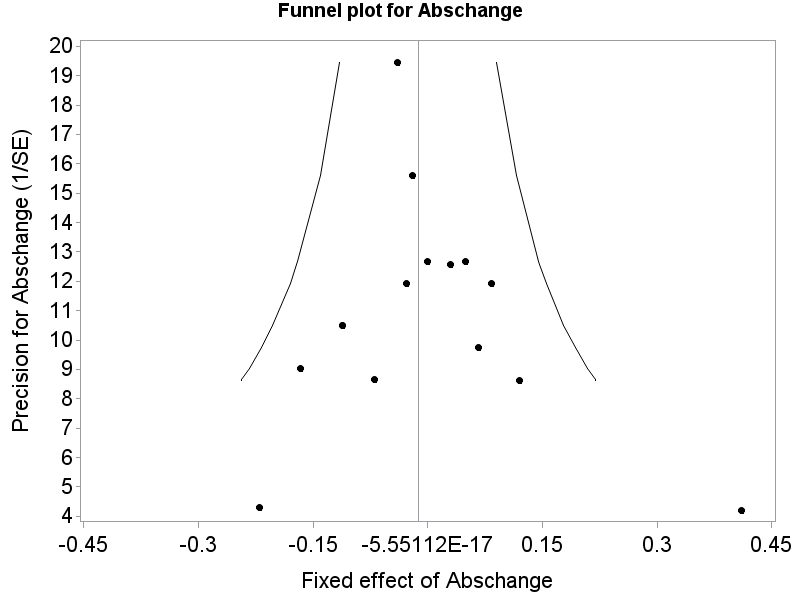 GlucoseAbsolute changesI2=0%Egger test: p-value=0.64Relative changesI2=5.2%Egger test: p-value=0.80B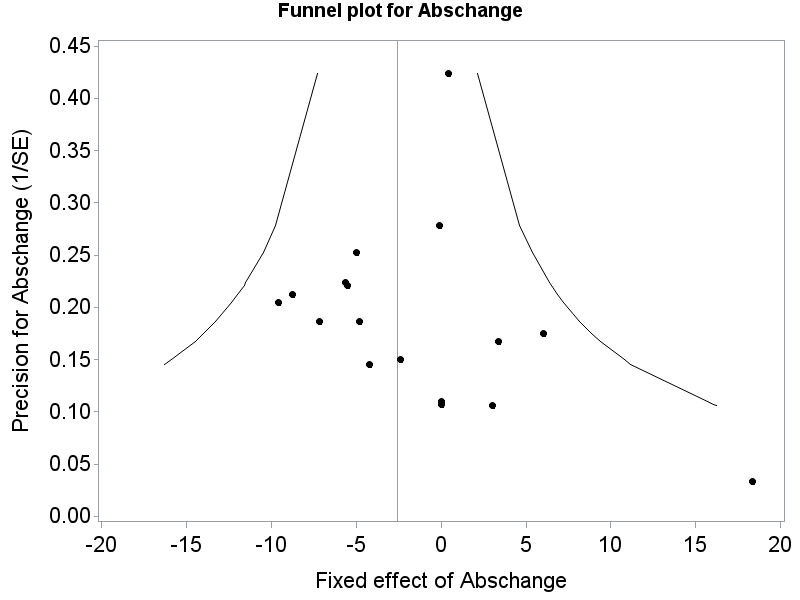 InsulinAbsolute changesI2=0%Egger test: p-value=0.96Relative changesI2=0%Egger test: p-value=0.27C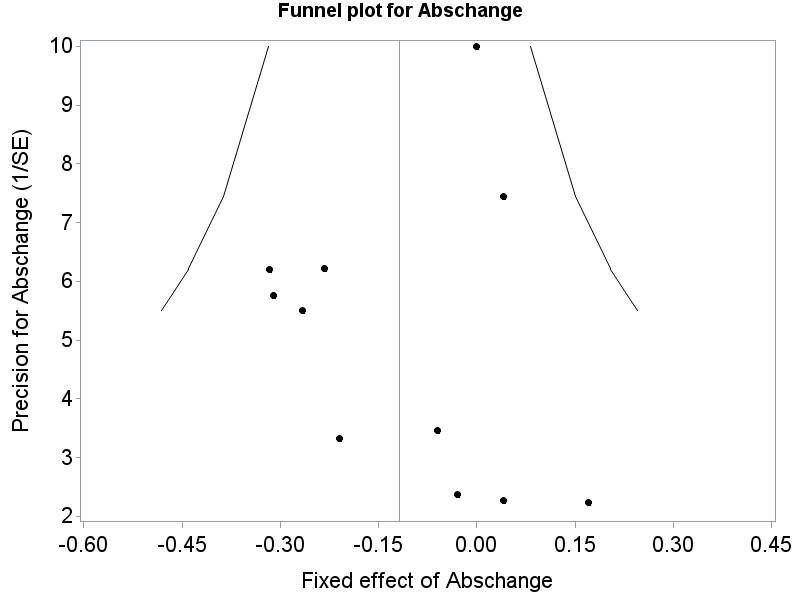 HOMA-IRAbsolute changesI2=0%Egger test: p-value=0.76Relative changesI2=0%Egger test: p-value=0.49A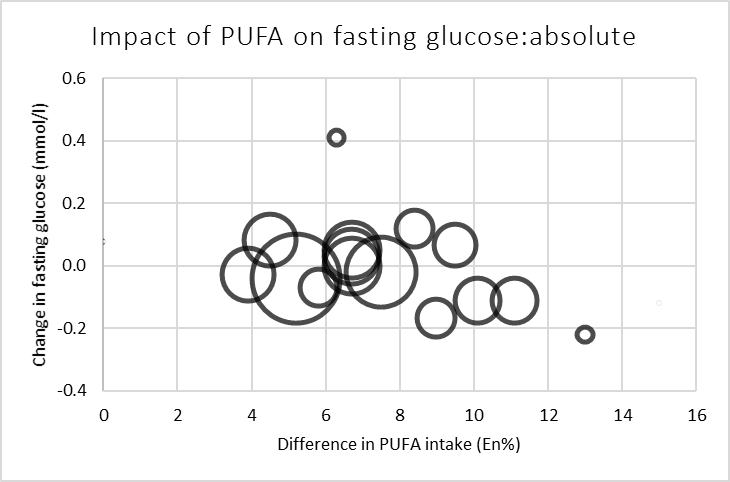 Fasting glucose:absolute change per 1 En% increase in PUFA: -0.01 mmol/L (95%CI -0.03 to 0.008 mmol/L) B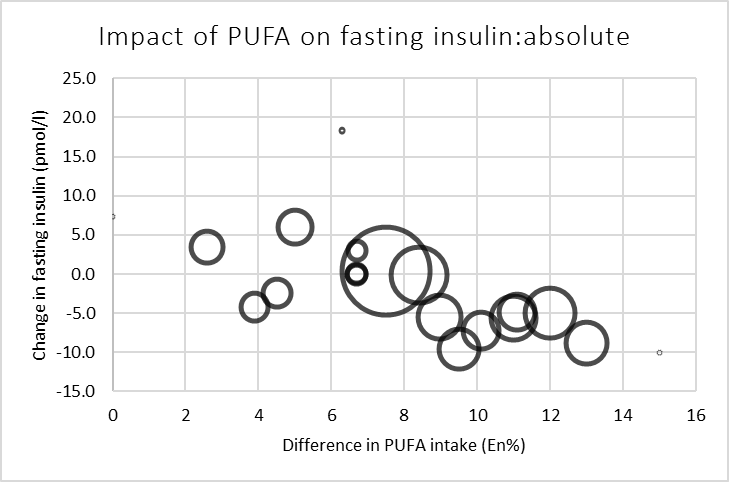 Fasting insulin: absolute change per 1 En% increase in PUFA: -1.15 pmol/L (95%CI -2.05 to -0.26 pmol/L) C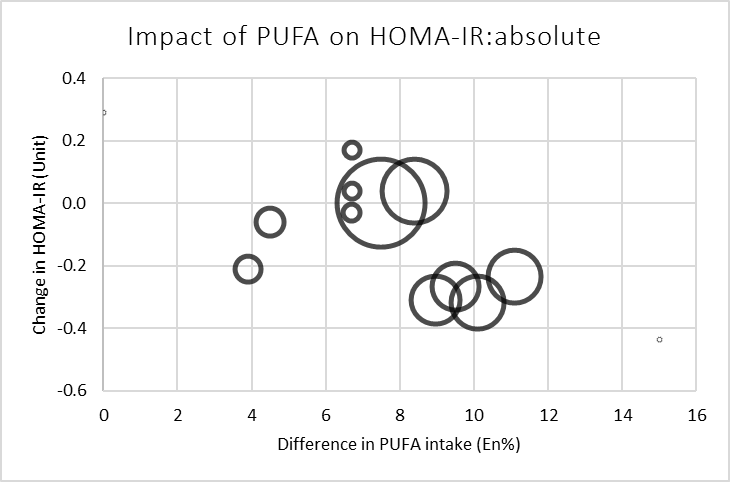 HOMA-IR:Absolute change per 1 En% increase in PUFA: -0.05 units (95%CI -0.11 to 0.014 units) 